Publicado en Ciudad de México el 05/05/2020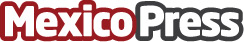 5 tips económicos y administrativos por especialistas en De la Paz, Costmalle-DFK durante la pandemia  90% de las empresas se ven afectadas por la cuarentena. Se han activado programa para apoyar con 210 millones de dólares a las micro y pequeñas empresas que se vean afectadas por la pandemia del coronavirus. El 49% de las empresas ha elaborado manuales pertinentes y realizado pruebas previas basadas en escenarios de emergenciaDatos de contacto:Alejandra PérezMejor gestión más negocio 5519594802Nota de prensa publicada en: https://www.mexicopress.com.mx/5-tips-economicos-y-administrativos-por Categorías: Derecho Finanzas Comunicación Marketing Emprendedores Logística Recursos humanos Consultoría http://www.mexicopress.com.mx